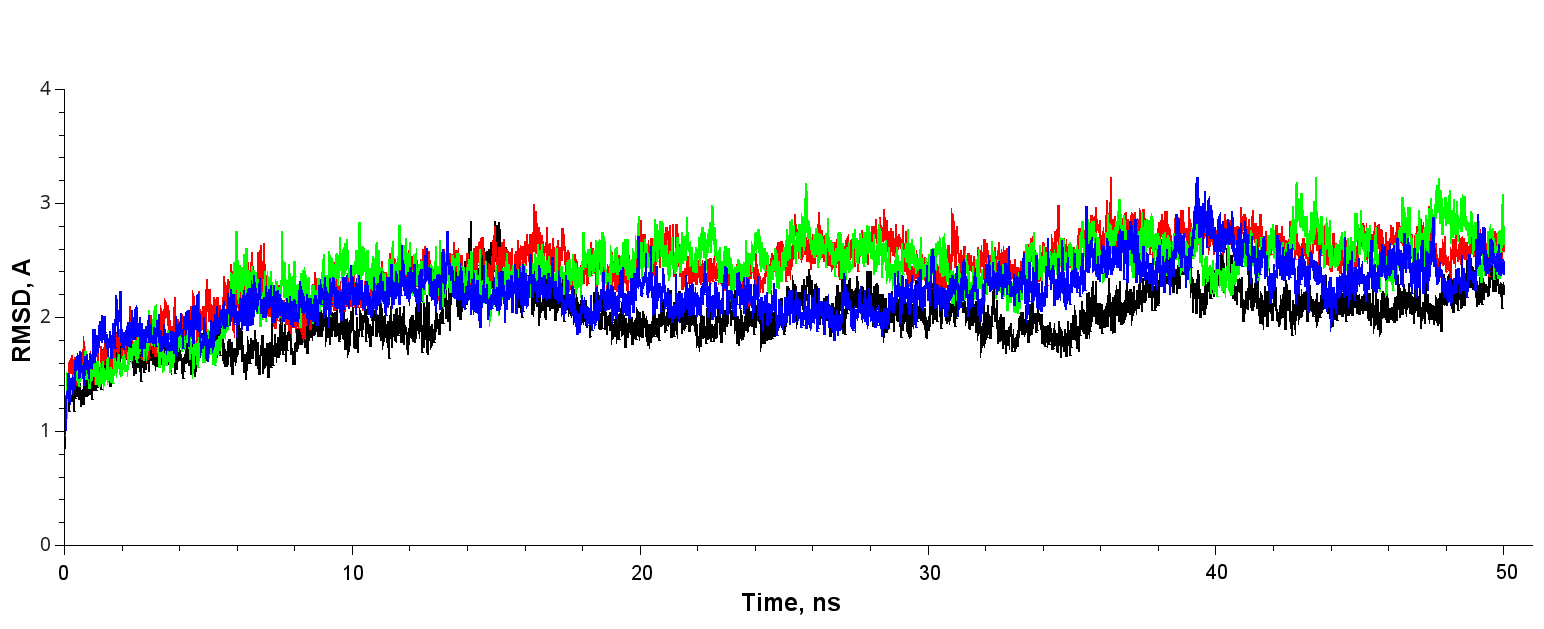 Figure 1S. RMSD values of TEM type β-lactamases during MD simulations at 400K. TEM-1 – black, TEM-1238,240 – green, TEM-1238,240,182 – red, TEM-1238,240,182,39 – blue.Table 1S. The list of residues with altered values of RMSF (Å) in TEM variants in compare to TEM-1.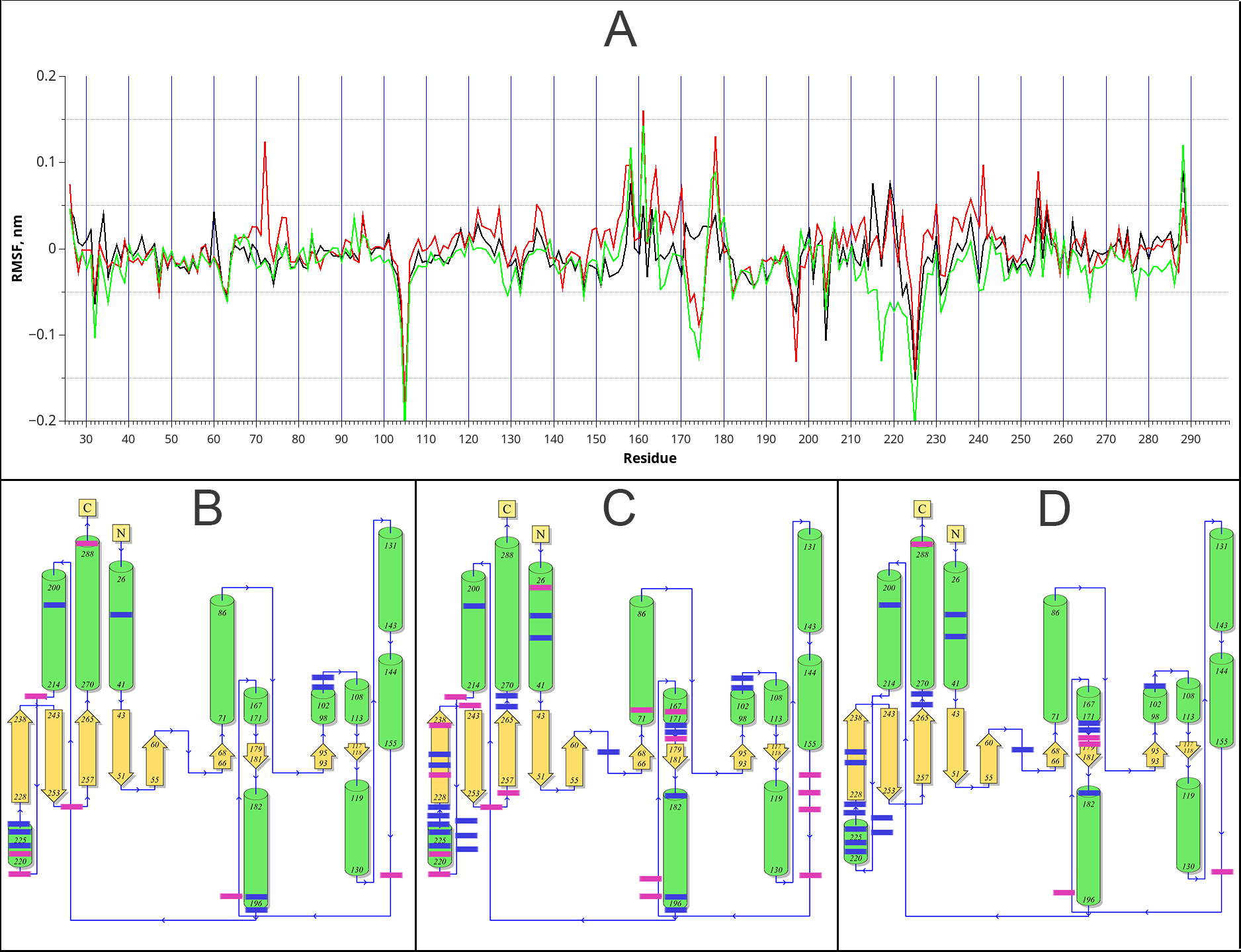 Figure 2S Differences in amino acid fluctuations (RMSF) during molecular dynamics.A) Differences of values between TEM-1238,240  and TEM-1 (black),  TEM-1238,240,182  and TEM-1 (red),  TEM-1238,240,182,39 and TEM-1(green). See Table 1S.Residues with significantly changed fluctuation values (difference of more than |0.5A|) are represented at PDBsum schemes: B) TEM-1238,240, C) TEM-1238,240,182 and D) TEM-1238,240,182,39Residues with the increased RMSF values compared to the TEM-1 are represented in red, with the decreased values- blue.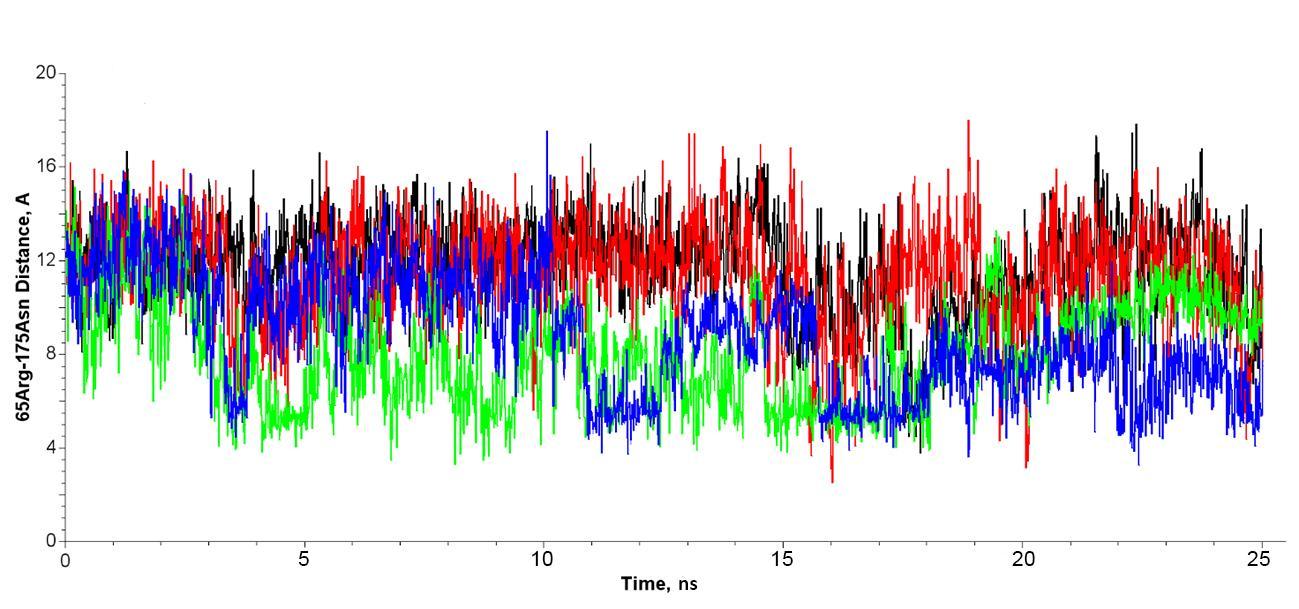 Figure 3S. Distance between residues R65 and N175 during MD simulation of TEM type β-lactamases. TEM-1 – black, TEM-1238,240 – red, TEM-1238,240,182 – green, TEM-1238,240,182,39 – blue.TEM-1238,240 vs TEM1TEM-1238,240 vs TEM1TEM-1238,240,182  vs TEM1TEM-1238,240,182  vs TEM1TEM-1238,240,182  vs TEM1TEM-1238,240,182,39 vs TEM1TEM-1238,240,182,39 vs TEM1RMSF UpRMSF DownRMSF UpRMSF DownRMSF UpRMSF UpRMSF Down158 HIS32 LYS26 HIS32 LYS158 HIS158 HIS32 LYS161 ARG104 GLU72 PHE35 ASP161 ARG161 ARG35 ASP215 LYS105 TYR156 GLY63 GLU177 GLU177 GLU63 GLU219 PRO196 GLY157 ASP104 GLU178 ARG178 ARG104 GLU220 LEU197 GLU158 HIS105 TYR288 HIS288 HIS172 ALA254 GLY204 ARG161 ARG172 ALA173 ILE288 HIS224 ALA163 ASP173 ILE174 PRO225 LEU164 ARG174 PRO175 ASN226 PRO170 ASN175 ASN182 THR178 ARG182 THR204 ARG215 LYS196 GLY217 ALA219 PRO197 GLU218 GLY220 LEU204 ARG220 LEU230 PHE217 ALA221 LEU238 SER218 GLY222 ARG241 ARG219 PRO223 SER254 GLY221 LEU224 ALA256 PRO222 ARG226 PRO223 SER227 ALA224 ALA231 ILE225 LEU232 ALA226 PRO266 GLY227 ALA277 GLN231 ILE232 ALA266 GLY277 GLN